Всех по дороге обгоняя,Неслась машина легковая.И тот, кто за рулем сидел,На всех людей, пешком идущихИ на колесах отстающих,С пренебрежением глядел.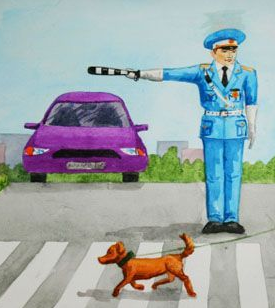 Но с ним в пути беда случилась:Машина вдруг остановилась!И тот, кто за рулем сидел,Теперь уж на людей идущихИ даже на волах ползущихС печальной завистью глядел.Он над мотором неисправнымКапот бесцельно поднимал,По существу и в самом главномОн ничего не понимал...Тот, кто без знаний и уменьяСтремится вырваться вперед,Не так ли полон самомненьяВ тот миг, когда ему... везет?!